MUDASIRU 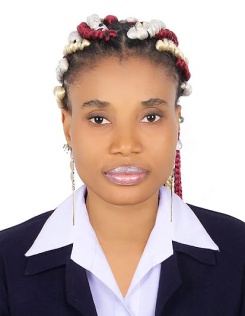 Mudasiru.383806@2freemail.com WAITRESSOBJECTIVES:										To work in a creative and orientating environment where opportunityfor growth and development will be generally extended to all. I am a resourceful self-starter with the ability to combine initiative with sound judgment in decision making.PERSONAL DATA:									DATE OF BIRTH:			April 04, 1987.SEX:						Female.MARITAL STATUS:			Single.STATE OF ORIGIN:			OyoState.NATIONALITY:				Nigerian.RELIGION:					Muslim.HOBBIES:					Reading and Cleaning.VISA STATUS:                                   Visit visaEDUCATIONAL INSTITUTION ATTENDED WITH DATES:			Saint Gabriel Secondary School					2000-2006QUALIFICATIONS:									SSCE West African Examination CouncilPERSONAL PROFILE:									Ability to work with different people with different background and to develop new skills to achieve better result.Integrity and honesty.God fearing.Proficiency in English speaking and writing.Excellent interpersonal and communication skill.SUMMARY SKILLS:Able to work as part of a team or independently with little or no supervisionFlexible and can be able to work in a multicultural environmentSuperb interpersonal skills and exceptional ability towards greater customer satisfactionExcellent communication skillsComputer literacyAbility to work under pressureWORKING EXPERIENCE:								Blissworld Hotel Akure Oyo State					2012-2018					RESPONSIBILITES:Greeting customers coming to the hotel in a pleasant mannerStock service areas with supplies such as coffee, food, tableware, and linens.Rearranging of the guest table when required.Attentive to guest needs when ordered or required.Presenting the guest bill, when asked by the guest.Seeing off the guest and telling them to visit again Responsible for receiving, greeting and seating of guests.Responsible for taking guest order for food and beverage and serving them.REFERENCE:										Will be provided on request.